THE UNIVERSITY Of HONG KONG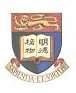 (SCHOOL OF BIOLOGICAL SCIENCES)Evaluation on Intern StudentsDear Employer/Supervisor, Please complete an assessment for each of the internship student and return it by MAIL to School of Biological Sciences, The University of Hong Kong, Hong Kong or by EMAIL via ppchan@hku.hk.  If you will pass this form via the student to our School, please put it in a sealed envelope.  Thank you.(School of Biological Sciences)Name of Company/Organization: __________________________ Name of Student: _________________________Internship Period: ______________________ (Total no. of working hours:_______)Employer’s/Supervisor’s Assessment1. 	Please describe briefly the nature of the work undertaken by the student during the internship:_______________________________________________________________________________________________________________________________________________________________________________________________________________2.	Please assess the performance of the intern student by checking the most appropriate box for each item listed.Knowledge of discipline	 Very good	  Good    	 Fair      	 Poor      Work effectiveness          Very good	  Good    	 Fair      	 PoorAttitude					 Very good	  Good    	 Fair		 Poor      Communication skills		 Very good	  Good    	 Fair		 Poor      Reliability				 Very good	  Good      Fair		 Poor      Motivation				 Very good	  Good      Fair		 Poor      Team worker				 Very good	  Good      Fair      	 PoorWillingness to learn		 Very good	  Good      Fair      	 Poor3.	Please circle the grade you would give the student for his/her overall performance during the internship.		A+     A      A-    B+    B     B-    C+    C     C-    F4. Suggestions for the student:Name of Assessor: ______________________     Signature:__________________Position in Company/Organization:  ______________________________________  Contact Number: ___________________________   Email: __________________Date: _________________